МКОУ «Алцынхутинская СОШ им. Г.О.Рокчинского»Учитель: Горяева Нина БаттаевнаАЛЦЫНХУТАИспользование игровых моментов на уроках в начальной школе
        Каждый период в жизни и развитии ребёнка характеризуется определённым видом деятельности. Под ведущей деятельностью понимается та деятельность, в процессе которой происходит качественное изменение психики детей, формирование основных психических процессов и свойств личности, появляются психические новообразования, характерные именно для данного конкретного возраста.                Сущность игры как одного из основных видов деятельности ребёнка заключается в том, что дети отражают в ней различные стороны жизни, особенно взаимоотношения взрослых, уточняют свои знания об окружающей деятельности. Игра есть средство познания действительности и рассматривается как: 1) особое отношение личности к окружающему миру; 2) особая деятельность ребёнка, которая изменяется и развёртывается как его субъективная деятельность; 3) социально заданный ребёнку и усвоенный вид деятельности (или отношение к миру); 4) особое содержание усвоения; 5) деятельность в процессе, которой происходит развитие психики ребёнка; 6) социально-педагогическая форма организации детской жизни и детского общества.                                                                  К началу младшего школьного возраста игра не теряет своей роли, но содержание и направленность игр меняется. Большое место начинают занимать игры с правилами и дидактические игры. С помощью их ребёнок учится подчинять своё поведение правилам, формируются его движения, внимание, умение сосредоточиться, то есть развиваются способности, которые особенно важны для успешного обучения в школе. 
Актуальность игры в настоящее время повышается и из-за перенасыщенности современного школьника информацией. Телевидение, видео, радио, компьютерные сети за последнее время значительно увеличили поток получаемой детьми информации и её разнообразии. Но все эти источники представляют, в основном, материал для пассивного восприятия. Важной задачей школы становится развитие умений самостоятельной оценки и отбора получаемой информации. Развивать подобное умение поможет игра, которая служит своеобразной практикой для использования знаний, получаемых на уроке и во внеурочное время. 
Игра - это естественная форма обучения для ребёнка. Она часть его жизненного опыта. Передавая знания по средствам игры, педагог учитывает не только будущие интересы школьника, но и удовлетворяет сегодняшние. Учитель, использующий игру, организует учебную деятельность, исходя из естественных потребностей ребёнка.                                                              Игра в младшем школьном возрасте не только не теряет своего психологического значения как желаемая деятельность, но и продолжает развивать психические функции ребёнка, прежде всего воображение, навыки общения в играх с правилами, а интеллектуальных играх. 
Кроме того, игра как свободная деятельность доставляет ребёнку релаксирующее его чувство волеизъявления. В учебной деятельности могут быть использованы игровые моменты, что помогает ребёнку не только отдохнуть, снять чувство давящий напряжённости, но и научить отличать особенности, разницу игровой и учебной деятельности.              Игра не только сугубо детская деятельность. Это и занятие, служащее для развлечения, для заполнения досуга людей всех возрастов. 
Ценность игры в психолого- педагогическом контексте очевидна. В практике начального образования при условиях адекватного отношения к взрослой игре и разумного использования мощного психолого - педагогического потенциала, игра способна стать тем оптимальным инструментом, который комплексно обеспечивает:                                                                          - успешность адаптации ребёнка к новой ситуации развития; 
        - сохранение и совершенствование на протяжении всего начального   образования; 
        - сохранение и укрепление его нравственного, психического и физического здоровья.                                                  Присутствие игры в младшем школьном возрасте должно быть осмысленно соотнесено с другими видами деятельности, целесообразно спланировано и использовано в течении дня.  Существует несколько видов игр: 
1. Дидактическая игра            Цель её – это облегчить переход к учебным задачам. 
В дидактической игре можно выделить следующие функции: 
- формирование устойчивого интереса к учению и снятие напряжения, связанного с процессом адаптации ребёнка к школьному режиму; 
-       формирование психических новообразований;     - формирование собственно учебной деятельности ребёнка; 
-  формирование общественных умений, навыков, учебной и самостоятельной работы;   - формирование навыков самоконтроля и самооценки; 
-     формирование адекватных взаимоотношений освоения социальных ролей. 
2. Сюжетно – ролевая играЭтот вид игры имеет преимущества и недостатки.   Преимущества игры: Помогает ребёнку выразить скрытые чувства, обсуждать личные вопросы и проблемы, проникнуться чувствами окружающих и понять их мотивацию, даёт возможность поупражняться в различных типах поведения, учить людей контролировать чувства и эмоции. 
        Недостатки игры: Наставник теряет контроль над содержанием и процессом обучения; на игру уходит много времени; игра зависит от личных особенностей наставника и ученика; столкновения людей во время игры могут включить механизмы отторжения и защиты игра может выглядеть слишком захватывающей или слишком легкомысленной. 

                        Игры, используемые на уроках обучения грамоте                                  Кто в домике живёт?      Оборудование: набор предметных картинок, домик с окошками и кармашком для их вкладывания.      Педагог предлагает детям рассмотреть предметные картинки и назвать изображённых на них животных. Далее он рассказывает, что в домике могут жить только те животные, в названии которых есть звук [с] (как вариант –Л, Н, Р и т. д.). Детям необходимо найти таких животных на картинках и поселить их в домик.  Каждый правильный ответ поощряется фишкой. 

                                          Ловля магнитных букв       Оборудование: набор пластмассовых магнитных букв, карточки с буквами, удочка.                 Педагог предлагает детям по очереди забрасывать удочки, пытаясь «поймать» буквы, которые они затем совмещают с буквами, написанными на карточках. Если магнитная буква совпадает с написанной, её оставляют на карточке, если же нет – снимают. Выигрывает тот игрок, который первым заполняет свою карточку магнитными буквами.      Эта игра в буквы поможет ребёнку узнать и запомнить написание букв алфавита.
                                          Пора идти за покупками   Оборудование: комплект пластмассовых букв, игрушки. 
Правила игры: положите буквы в пакет, игроки по очереди вытаскивают буквы и называют их. Затем нужно подумать, что можно «купить на эту букву», выбрав предметы, названия которых начинаются с неё. 

                                                Твёрдый – мягкий   Дети делятся на две команды. Каждая из них придумывает себе название: у одной команды оно начинается на мягкий согласный звук, у другой – на твёрдый.  Первая команда называет слова, начинающиеся на мягкий согласный, вторая команда – на твёрдый. За каждое правильное названное слово команда получает фишку. 
Выигрывает команда, набравшая большее количество фишек. 

                                                  Сложи буквы   Оборудование: у каждого ученика конверт с несколькими (три-пять) элементами букв, вырезанными из картона. 
Педагог предлагает ученикам достать из конверта элементы букв. Из них нужно сложить две буквы так, чтобы не осталось лишних элементов. Выигрывает тот, кто первым справится с заданием. 
Живые буквыОборудование: набор букв.   1-й вариант. Каждому ряду учеников даётся набор букв – на каждого ребёнка по одной букве. Педагог называет слово. Дети строятся в шеренгу так, чтобы получилось слово из букв, которое они держат в руках. 
2-й вариант. Педагог даёт карточки с буквами каждому ряду, не называя слова. Дети каждого ряда должны самостоятельно определить, что это за слово и выстроить соответствующую шеренгу. 
                                                ТеремокОборудование: набор букв, теремокПравила игры: у каждого игрока согласный звук. Дети по очереди подходят к теремку, в нём живут гласные звуки и инсценируя сказку «Теремок» прочитывают слоги.  Эта игра поможет освоить слоговой тип чтения. 
                                             Первая буква    В этой игре нужно назвать больше слов, начинающих с заглавной буквы (звука). Участники делятся на две команды. Ведущий (учитель или ученик) объясняет правила игры и называет какую-нибудь букву (звук), а команды по очереди перечисляют предметы, находящиеся в классной комнате, названия которых начинаются с этой буквы (звука). Выигрывает та команда, игроки которой назвали больше слов.                                    "Секретное письмо"      Начертите в воздухе контуры буквы или даже слова. Пусть ребёнок попытается угадать, что написали вы "прозрачными красками на прозрачной бумаге". Следующее секретное послание дети пишут по очереди.                Игры, используемые на уроках математикиУже на первых уроках математики при ознакомлении с порядковыми отношениями, порядковыми значениями широко используются иллюстрации к сказкам «Терем-теремок», «Рукавичка», «Колобок», «Три медведя», «Репка». Для сознательного уверенного овладения операцией, дети должны уверенно знать название и последовательность чисел натурального ряда. Поэтому в подготовительный период используются, прежде всего, такие игры, с помощью которых дети осознают приемы образования каждого последующего и предыдущего числа. На этом этапе применяются различные игры.«Составим поезд»     Эта игра наглядно показывает, что каждое следующее число образуется путем прибавления единицы к предыдущему числу, а каждое предыдущее получается путем вычитания единицы из последующего. На основе использования этой игры полагается считать число вагонов слева направо и справа налево, и учащиеся делают вывод, что считать можно в любом направлении, но при этом важно не пропустить ни одного вагона и не сосчитать его дважды. Незадачливый математик    Эта игра проводится с целью закрепления вычислительны х приемов сложения и вычитания в пределах ста. На доске записываются примеры с пропущенными цифрами и знаками:         42 + 6 =...                          11 .... 8=19         . . . - 2 = 38                        7 - ...... = 5         18 .. . 1 3 = 5                      48 + 1 = ... Чуть в стороне прикалываются вырезанные из цветной бумаги кленовые листочки с записанными на них цифрами и знаками (2, 8, 10,9, + , -) и рисунок медвежонка. Детям предлагается ситуация: медвежонок решал примеры и ответы записывал на кленовых листах. Подул ветер, и листики разлетелись. Мишутка очень расстроился: как же теперь ему быть? Надо помочь медвежонку вернуть листики с ответами на свои места. По вызову учителя дети выходят к доске, ищут листик с правильными ответами и заполняют ими пропуски. Глаз-фотограф        Эту игру можно использовать при изучении таблиц сложения и вычитания, а также умножения и деления. Учитель при изучении любой таблицы отводит определенное время на запоминание. Чтобы дети были более внимательными, она говорит, что в этой игре сумеет сфотографировать таблицу (ученик должен заполнить ее). Таблица дается с ответами. Через 5-7 минут ответы стираются, и ученики по порядку отвечают, они воспроизводят таблицу в разбивку. Математические ручейки       Дети, сидящие на одном ряду, стоят, повернувшись лицом, друг к другу. Говорится, что только что прошел необычный дождь - математический. Образовались бурные математические ручейки, которые весело бегут, перегоняя друг друга, с пригорка вниз к озеру. Какой ручеек самый быстрый, какой раньше достигнет озера? По сигналу первый ученик из каждого ряда (ручейка) называет любой пример: на сложение или вычитание, на умножение или деление, например, 7+2=   и бросает мяч своему соседу по парте. Тот ловит мяч, называет ответ и составляет следующее выражение, используя в качестве исходного числа число ответа, то есть в этом случае число 9. Составил новое выражение 9-4, он бросает мяч стоящему в противоположном ряду товарищу и т.д. Побеждает тот ручеек, который раньше других добежит до озера. Задачи в стихахЗанимательные задачи в стихах по математике. Они тренируют память, развивают логическое мышление и поднимают настроение! Позагадывайте их своим деткам, увидите с какой охотой они будут разгадывать их. ***
Яблоки с ветки на землю упали. 
Плакали, плакали, слезы роняли 
Таня в лукошко их собрала. 
В подарок друзьям своим принесла 
Два Сережке, три Антошке, 
Катерине и Марине, 
Оле, Свете и Оксане, 
Самое большое — маме. 
Говори давай скорей, 
Сколько Таниных друзей?
***
Шесть орешков мама-свинка
Для детей несла в корзинке.
Свинку ёжик повстречал
И ещё четыре дал.
Сколько орехов свинка
Деткам принесла в корзинке?
* * * 
С неба звездочка упала, 
В гости к детям забежала.
Две кричат во след за ней: 
«Не забудь своих друзей!» 
Сколько ярких звезд пропало, 
С неба звездного упало?
* * 
Скоро праздник Новый Год, 
Встанем в дружный хоровод. 
Звонко песенку споем, 
Всех поздравим с этим днем. 
Приготовим всем подарки, 
Этот праздник очень яркий. 
Кате, Маше и Аленке 
Мы подарим по Буренке, 
А Андрюше и Витюше –
По машине и по груше. 
Саша будет рад Петрушке
И большой цветной хлопушке. 
Ну а Танечке — Танюше –
Бурый мишка в сером плюше. 
Вы, друзья, гостей считайте 
Имена их называйте.
 * * 
В рыбьем царстве к осетру
Приплывают поутру
Три молоденькие щучки,
Чтоб ему почистить щечки,
А четыре чебака
Моют брюхо и бока.
Посчитай-ка, детвора,
Сколько слуг у осетра?
В.Кудрявцева
 * * 
Решила старушка ватрушки испечь.
Поставила тесто, да печь затопила.
Решила старушка ватрушки испечь,
А сколько их надо — совсем позабыла.
Две штучки — для внучки,
Две штучки — для деда,
Две штучки — для Тани,
Дочурки соседа…
Считала, считала, да сбилась,
А печь-то совсем протопилась!
Помоги старушке сосчитать ватрушки.
* * 
Жили-были у жилета
Три петли
и два манжета.
Если вместе их считать
Три да два, конечно, пять!
Только знаешь,
в чём секрет?
У жилета нет манжет!
Г.Новицкая 
* * 
Три цыпленка стоят 
На скорлупки глядят.
Два яичка в гнезде 
У наседки лежат.
Сосчитай поверней,
Отвечай поскорей: 
Сколько будет цыплят 
У наседки моей?
* * * 
Три зайчонка, пять ежат 
Ходят вместе в детский сад. 
Посчитать мы вас попросим, 
Сколько малышей в саду?
* * 
Пять пирожков лежало в миске. 
Два пирожка взяла Лариска, 
Еще один стащила киска. 
А сколько же осталось в миске? 
* * 
У нашей кошки пять котят, 
В лукошке рядышком сидят. 
А у соседской кошки — три! 
Такие милые, смотри! 
Помогите сосчитать, 
Сколько будет три и пять?
* * 
Семь гусей пустились в путь. 
Два решили отдохнуть.
Сколько их под облаками?
Сосчитайте, дети, сами.
* * 
Яблоки в саду поспели,
Мы отведать их успели 
Пять румяных, наливных,
Два с кислинкой.
Сколько их?Следовательно, включение в учебный процесс игры или игровой ситуации приводит к тому, что учащиеся, увлеченные игрою, не заметно для себя приобретают определенные знания, умения и навыки по математике.В играх, особенно коллективных, формируются и нравственные качества ребенка. В ходе игры дети учатся оказывать помощь товарищам, считаться с мнением и интересами других, сдерживать свои желания. У детей развивается чувство ответственности, коллективизма, воспитывается дисциплина, воля, характер.Включение в урок игр и игровых моментов делает процесс обучения интересным и занимательным, создает у детей бодрое рабочее настроение, облегчает преодоление трудностей в освоении учебного материала.Разнообразные игровые действия, при помощи которых решается та или иная умственная задача, усиливает интерес детей к предмету, к познанию ими окружающего мира.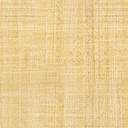 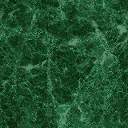 